ffGRM: Global Refund ManagerСодержаниеВведение. Важная информация о процедуре возврат электронного билета в GDS Galileо.При возврате электронного билета необходимо помнить:Возврат билета разрешается оформлять только в IATA зоне агентства.Возврат должен быть произведен в срок действия тарифа.Возврат производится в валюте оформления билета. Возврат суммы производится в той же  форме оплаты, по которой оформлялся билета.Штраф необходимо просчитать в валюте оформления билета по курсу на день возврата. Например, сумма штрафа составляет EUR100, формат конвертации валюты EUR к UAH: FZSEUR100UAHЕсли билет был ранее переоформлен, то данные по билету автоматически в маску возврата не подтягиваются. В таком случае агенту необходимо внимательно проверить маску возврата и заполнить основные поля вручную.При возврате conjunction билета необходимо внести 13 цифр первого билета. Например, при возврате  conjunction билета с номером 2579902119646-647 в маску вносится первый билет с номером  2579902119646.Перед проведением процедуры рекомендуем выполнить следующее:Ознакомиться с правилами примененных тарифов на дату вылета и дату оформления билета (особенно обратить внимание на категории 16 и 31).Ознакомиться с основными условиями проведения возврата перевозчика, чей бланк был использован для оформления билета (например, если тариф невозвратный, все ли сборы/таксы подлежат к возврату, возможность начисления комиссии от использованного тарифа и т.д.);Определить сумму и вид штрафа  в GDS Galileо и предварительно просчитать сумму к возврату;Проверить  электронный билет: полетные сегменты в электронном билете должны быть разрешены к возврату со статусами OPEN/ARPT (полную таблицу статусов полетных купонов можно найти в Приложении 1). Проверить отображение электронного билета, не открывая бронирование, можно при помощи формата:*TE/6579902096250Пояснение: Примечание: 1. Если билет не открывается в GDS Galileо необходимо обратиться к перевозчику для уточнения данных по билету. 2. Если при попытке возврата билета со статусом ARPT система отвечает: «UNABLE TO PROCESS ELECTRONIC TICKET REFUND VENDOR UNABLE TO PROCESS ETKT», необходимо обратиться к перевозчику для изменения статуса купона на  OPEN. 3. Если при попытке возврата билета система отвечает: «TICKET ALREADY VOID/REFUNDED», то необходимо еще раз открыть электронный билет и проверить статусы полетных сегментов.4.  Возврат электронного билета проводится для всех неиспользованных купонов электронного билета  со статусами OPEN/ARPT. Произвести возврат одного или нескольких  купона(ов)  отдельно от остальных купонов в электронном билете  невозможно.Сегменты, которые подлежат возврату, должны быть аннулированы (обработаны)  в бронировании  при помощи одного из форматов:Примечание: перед аннуляцией сегментов  некоторые авиакомпании просят вносить ремарку с указанием причины аннуляции бронирования, например, при  отмене рейсов авиакомпании YY по причине «INVOL REFUND» вносится информация «SI.YY*INVOL REFUND DUE TO FLT XX ON DATE CNLD»GLOBAL REFUND MANAGER (GRM).GLOBAL REFUND MANAGER (GRM) – это дополнительное графическое приложение, которое позволяет осуществлять автоматизированный возврат электронных билетов в 3 шага с дальнейшим формированием сопроводительного документа «Refund notice».Важная информация:GRM работает на основе Internet Explorer.Для установки приложения GRM необходимо закрыть Desktop, сохранить инсталляционный файл приложения GRM в локальной папке компьютера и загрузить данное приложение. После установки (инсталляции)  данного приложения на линейке инструментов появится новый ярлык «GRM»: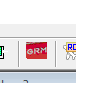 GRM предлагает русскую и английскую версию маски возврата.Прежде чем произвести возврат билета, необходимо войти в Desktop и вписаться в систему Galileo. При помощи приложения GRM можно провести возврат только в пульте (РСС) оформления билета. Процесс возврата в графическом приложении GRM полностью основан на форматах GDS Galileo.После начала работы в приложении GRM все активные бронирования будут проигнорированы.Возврат в GRM проводится при помощи последовательного заполнения полей маски возврата в приложении. После заполнения необходимых полей следует нажать кнопку «Продолжить»/ «Continue».До нажатия кнопки «Завершить» /«Submit» можно остановить процесс возврата билета (например, если данные введены некорректно), нажав кнопку «Отмена» и перейти  на первый шаг маски возврата приложения GRM. Прежде чем выйти из приложения GRM,  необходимо нажать кнопку «Отмена». Приложение GRM позволяет осуществить процедуру войдирование возврата для перевозчиков, поддерживающих данную функцию.Сопроводительный документ «Refund notice» формируется в папку «Маршрут» или на принтер в зависимости от настроек терминала выписки.Возврат электронного билета при помощи приложения GRM.Перед процедурой возврата необходимо перейти в пульт (РСС) оформления билета и вызвать приложение GRM.Возврат электронного билета при помощи опции «Частичный возврат»/ «Refund mask» в приложении GRM осуществляется в 3 шага:ШАГ 1. Поиск билета для возврата./ Step 1. Search for ticket to refund.ШАГ 2. Расчет суммы возврата./ Step 2. Calculation.ШАГ 3. Подтверждение возврата./ Step 3.Refund confirmationВозврат электронного билета при помощи опции «Полный возврат»/ «Refund linear» в приложении GRM осуществляется в 2 шага:ШАГ 1. Поиск билета для возврата./ Step 1. Search for ticket to refund.ШАГ 2. Подтверждение возврата./ Step 2.Refund confirmationПодробное описание полей опции «Частичный возврат»/ «Refund mask» в приложении GRM.ШАГ 1:  Поиск билета для возврата. В поле «Номер билета» / «Ticket Number» внести номер билета, который подлежит возврату, отменить галочкой поле «Я подтверждаю, что я проверил(а) правила тарифа для выбранного билета - Category 16 Penalties - и я уверен(а) в возможности возврата, а также суммах штрафов и сборов для данного билета» / «I confirm I have checked all Fares and Fare rules applied to the original ticket – Category 16» и нажать кнопку «Продолжить»/ «Continue».В приложении GRM автоматически отобразятся данные по билету: дата оформления, фамилия/имя пассажира, данные по полетным купонам, общая стоимость билета.Пример экрана #1: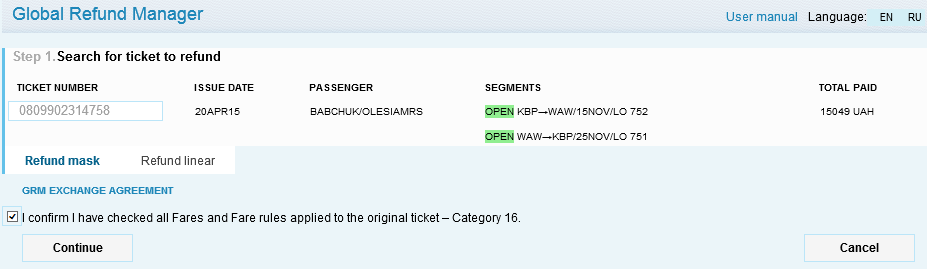 Описание полей приложения GRM:Для перехода на второй шаг маски возврата GRM  необходимо отменить галочкой поле «Я подтверждаю, что я проверил(а) правила тарифа для выбранного билета - Category 16 Penalties-и я уверен(а) в возможности возврата, а также суммах штрафов и сборов для данного билета» / «I confirm I have checked all Fares and Fare rules applied to the original ticket – Category 16» нажать кнопку «Продолжить»/«Continue»Остановить процесс возврата билета можно, нажав кнопку «Отмена»/«Cancel», и перейти на первый шаг маски возврата приложения GRM.ШАГ 2: Расчет суммы возврата / Calculation.  На втором шаге  необходимо заполнить или проверить данные по суммам тарифа, такс и штрафа.Пример экрана #2: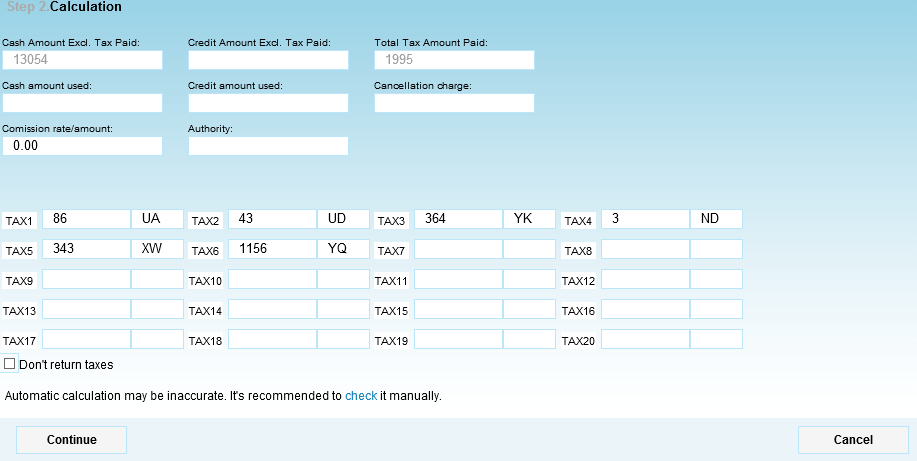 Описание полей приложения GRM:При необходимости можно проверить расчет вручную выбрав опцию «check»/ «проверить» в графе  «Automatic calculation may be inaccurate. It's recommended to check it manually.»/«Автоматический подсчет может быть неточным. Рекомендуется проверить данные вручную.» 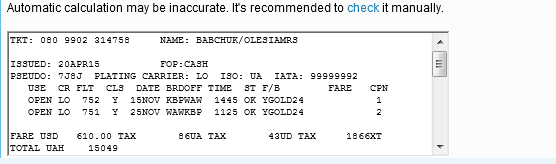 Для перехода на третий шаг маски возврата GRM  необходимо нажать кнопку «Продолжить»/ «Continue»; Остановить процесс возврата билета можно, нажав кнопку «Отмена»/«Cancel», и перейти  на первый шаг маски возврата приложения GRM.ШАГ 3: Подтверждение возврата / Refund confirmation. На данном этапе необходима проверка и подтверждение суммы к возврату, и завершение процедуры возврата.Пример экрана #3: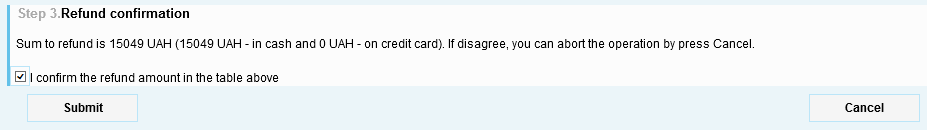  Описание полей приложения GRM:	Для завершения процедуры возврата нужно нажать кнопку «Завершить» /«Submit».После успешного завершения процедуры возврата на экране появится следующее сообщение: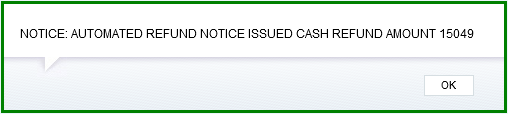 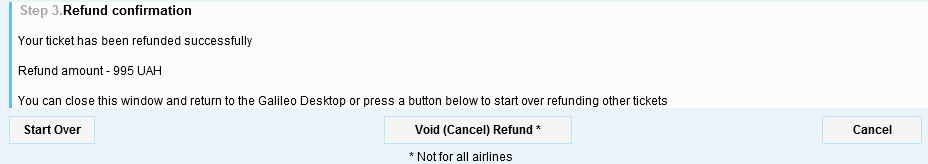 Фраза о подтверждении возврата  также отобразится в приложении GRM со следующей информацией:После успешного завершения процедуры возврат билета на экране появится соответствующее сообщение и, в зависимости от настроек терминала выписки, сформируется сопроводительный документ «Refund notice» в папку «маршрут» или распечатается  на принтере.Внимание:  После нажатия кнопки   «Завершить»/«Submit» и получения уведомления об успешной процедуре возврата  существует возможность отменить возврат некоторых  авиакомпании, которые поддерживают данный функционал в GDS Galileo.  Для этого необходимо в  приложении GRM выбрать закладку «Void (Cancel) Refund »/ «Отменить Возврат».Примечание: Произвести отмену возврата электронного билета возможно только, если она осуществляется в тот же день. Список авиакомпаний, которые активировали  этот функционал, и форматы отмены возврата электронного билета в Desktop можно найти в Приложении 2.Подробное описание полей опции «Полный возврат»/ «Refund linear» в приложении GRM.ШАГ 1:  Внести номер билета, который подлежит возврату, и нажать кнопку «Продолжить»/ «Continue».В приложении GRM автоматически отобразятся данные по билету: дата оформления, фамилия/имя пассажира, данные по полетным купонам, общая сумма билета.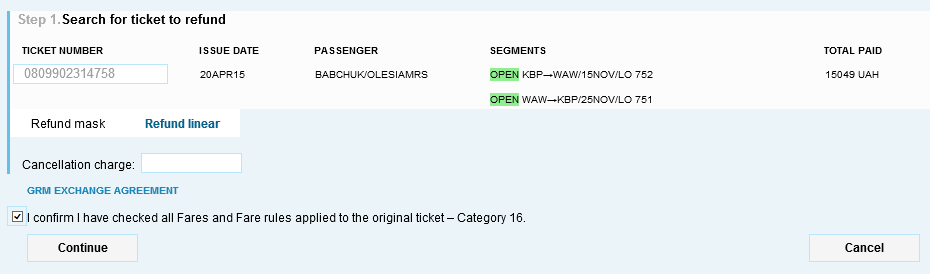 
Описание полей приложения GRM:После перехода на упрощенную маску возврата билета «Полный возврат»/ «Refund linear »в приложении отобразится поле «Сумма штрафа»/«Cancellation charge»  для заполнения уровня штрафа при возврате.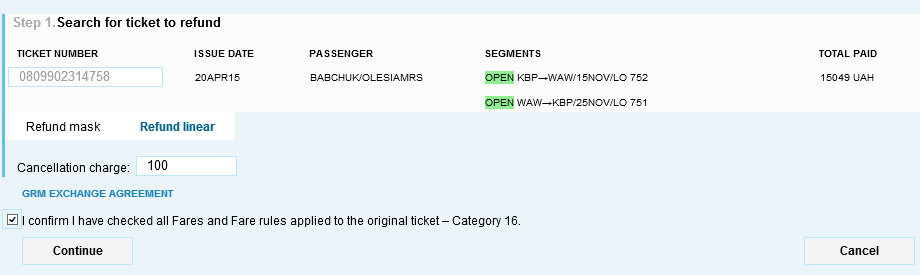 Примечание: Если штраф при возврате не взимается, в поле «Сумма штрафа»/«Cancellation charge»  не заполняется или вносится 0 (ноль).После заполнения поля «Сумма штрафа»/«Cancellation charge» следует отменить галочкой поле «Я подтверждаю, что я проверил(а) правила тарифа для выбранного билета - Category 16 Penalties-и я уверен(а) в возможности возврата, а также суммах штрафов и сборов для данного билета» / «I confirm I have checked all Fares and Fare rules applied to the original ticket – Category 16» нажать кнопку «Продолжить»/«Continue» и приложение переходит на шаг 2. Остановить процесс возврата билета можно, нажав кнопку «Отмена»/«Cancel», и перейти на первый шаг маски возврата приложения GRM.ШАГ 2:  Подтверждение суммы к возврату и проведение возврата.На последнем  шаге необходимо проверить общую возвращаемую сумму по билету. Если сумма корректна, согласие с подсчитанной суммой подтверждается отмечанием галочкой графы «I confirm the refund amount in the table above»/ «Я подтверждаю сумму возврата, указанную в таблице выше».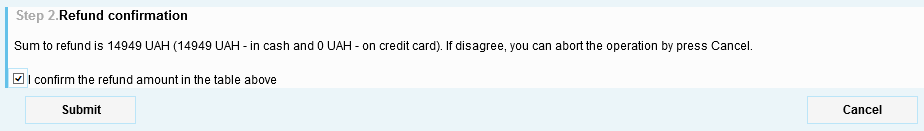 Описание полей приложения GRM:Для  завершения процедуры возврата нужно нажать кнопку   «Завершить» /«Submit».После успешного завершения процедуры возврата на экране появится следующее сообщение:Фраза о подтверждении возврата  также отобразится в приложении GRM со следующей информацией:После успешного завершения процедуры возврат билета на экране появится соответствующее сообщение и, в зависимости от настроек терминала выписки, сформируется сопроводительный документ «Refund notice» в папку «маршрут» или распечатается  на принтере.Внимание:  После нажатия кнопки   «Завершить»/«Submit» и получения уведомления об успешной процедуре возврата  существует возможность отменить возврат некоторых  авиакомпании, которые поддерживают данный функционал в GDS Galileo.  Для этого необходимо в  приложении GRM выбрать закладку «Void (Cancel) Refund »/ «Отменить Возврат».Примечание: Произвести отмену возврата электронного билета возможно только, если она осуществляется в тот же день. Список авиакомпаний, которые активировали  этот функционал, и форматы отмены возврата электронного билета в Desktop можно найти в Приложении 2.Проверка проведенного возврата билета в GDS Galileо. После проведения процедуры возврата необходимо:Проверить отчет TINSПример отчета HMPR:Проверить статусы купонов  электронный билет:  На купонах, которые подлежали возврату, должны измениться статус на  REFUNDED (RFND).Пример электронного билета:Распечатать сопроводительный документ – REFUND NOTICE, генерируемый системой в папку либо на принтер.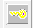 Пример сопроводительного документа – REFUND NOTICE:Повторная печать сопроводительной документации – REFUND NOTICE.Сопроводительный документ REFUND NOTICE может быть повторно распечатан, но не позднее, чем 7 дней от даты проведения возврата.Формат повторной печати: TSDR2989902096227/31MAY14Описание:Ответ системы:Примечание:- Сопроводительные документы распечатываются с пометкой DUPLICATE;- Для билета, оплаченного кредитной картой, будет распечатан слип.- Печать электронных документов возможна только в том офисе PCC, где был оформлен электронный билетПримеры возврата  билетов при помощи опции «Частичный возврат/Refund mask» Пример 1. Условие: оформить полный  возврат билета без штрафа, оплаченного CASH.Пошаговый возврат билета в приложение GRM:ШАГ 1:  Внести номер билета, который подлежит возврату, и нажать кнопку «Продолжить»/ «Continue».В приложении GRM автоматически отобразятся данные по билету: дата оформления, фамилия/имя пассажира, данные по полетным купонам, общая сумма билета.Пример экрана #1: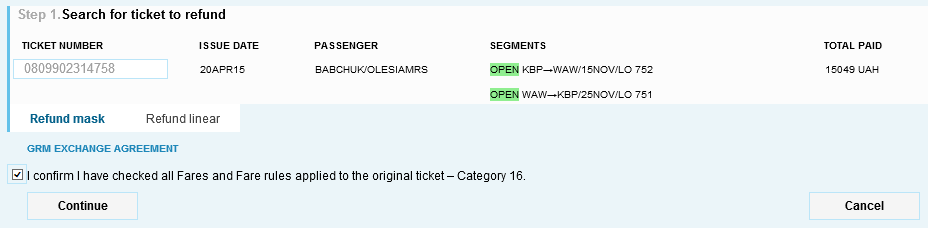 Для перехода на второй шаг маски возврата GRM  необходимо нажать кнопку «Я подтверждаю, что я проверил(а) правила тарифа для выбранного билета - Category 16 Penalties-и я уверен(а) в возможности возврата, а также суммах штрафов и сборов для данного билета» / «I confirm I have checked all Fares and Fare rules applied to the original ticket – Category 16» и затем «Продолжить»/«Continue».Остановить процесс возврата билета можно, нажав кнопку ««Отмена»/«Cancel», и перейти  на первый шаг маски возврата приложения GRM.ШАГ 2:  Заполнить или проверить данные по суммам тарифа, такс и штрафа.Пример экрана #2: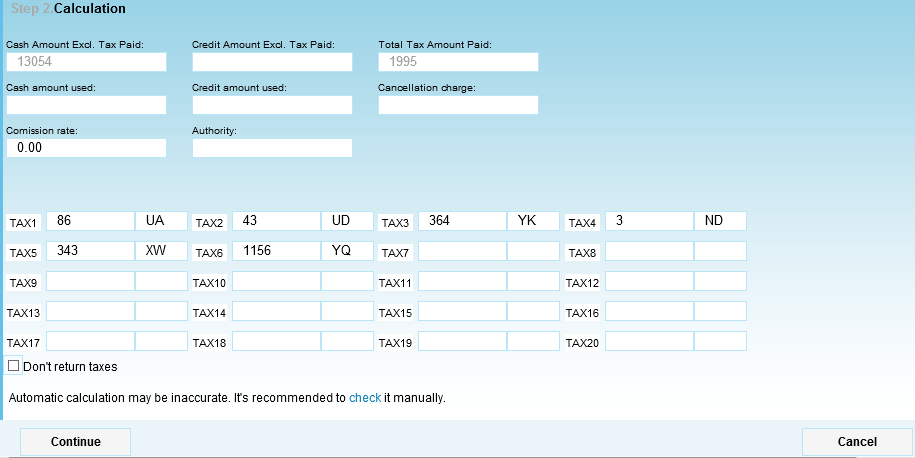 Для перехода на третий шаг маски возврата GRM  необходимо нажать кнопку «Продолжить»/ «Continue»; Остановить процесс возврата билета можно, нажав кнопку ««Отмена»/«Cancel», и перейти  на первый шаг маски возврата приложения GRM.ШАГ 3: Подтверждение суммы к возврату и проведение возврата.На последнем  шаге необходимо проверить общую возвращаемую сумму по билету. Если сумма корректна, необходимо отметить галочкой  графу «I confirm the refund amount in the table above»/ «Я подтверждаю сумму возврата, указанную в таблице выше».  Остановить процесс возврата билета можно, нажав кнопку «Отмена»/«Cancel», и перейти  на первый шаг маски возврата приложения GRM.Пример экрана #3: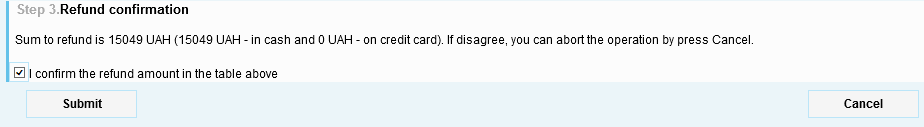 Для  завершения процедуры возврата нужно нажать кнопку   «Завершить» /«Submit».После успешного завершения процедуры возврат на экране появится следующее сообщение:Внимание:  отменить возврат билета после нажатия кнопки «Завершить» /«Submit» невозможно, за исключение некоторых перевозчиков, которые активировали данный функционал в GDS Galileo. Для отмены возврата необходимо выбрать закладку «Void (Cancel) Refund »/ «Отменить Возврат».После получения подтверждающей надписи об успешно завершении процедуры возврата,  и, в зависимости от настроек терминала выписки, формируется сопроводительный документ «Refund notice» в папку «маршрут» или на принтер. После завершения процедуры возврата билета необходимо проверить статусы купонов в этом билете, отчет TINS и, при необходимости, распечатать  сопроводительный документ «Refund notice.Пример 2.Условие: оформить полный  возврат билета со  штрафом, выписанного с  внутриамериканским перелетом и оплаченного кредитной карточкой.Пошаговый возврат билета в приложение GRM.ШАГ 1:  Внести номер билета, который подлежит возврату.В приложении GRM автоматически отобразятся данные по билету: дата оформления, фамилия/имя пассажира, данные по полетным купонам, общая сумма билета.Пример экрана #1: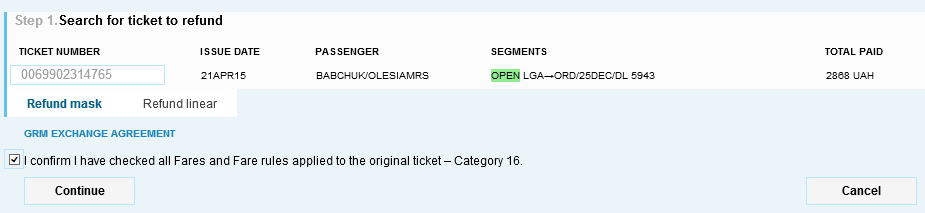 Для перехода на второй шаг маски возврата GRM  необходимо отметить галочкой поле «Я подтверждаю, что я проверил(а) правила тарифа для выбранного билета - Category 16 Penalties-и я уверен(а) в возможности возврата, а также суммах штрафов и сборов для данного билета» / «I confirm I have checked all Fares and Fare rules applied to the original ticket – Category 16» и затем «Продолжить»/«Continue». Остановить процесс возврата билета можно, нажав кнопку «Отмена»/«Cancel», и перейти  на первый шаг маски возврата приложения GRM.ШАГ 2:  Заполнить или проверить данные по суммам тарифа, такс и штрафа.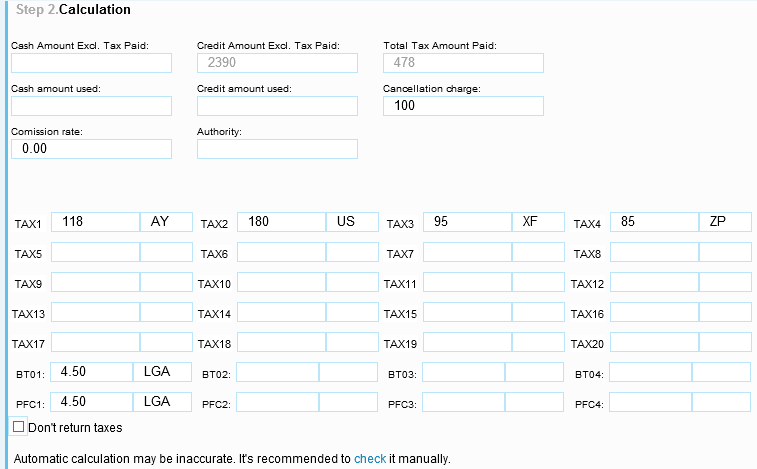 Добавление штрафа:Поле «Сумма штрафа»/ «Cancellation charge» заполняется, если взимается штраф за возврат. Сумма указывается в валюте оформления билета по курсу на день возврата. Изменение поля TAX:При возврате первоначально оформленного билета в поле TAX автоматически добавляется уровень и 2-хбуквенный код таксы или аэропортового сбора. При возврате обмененного билета поля  TAX автоматически не заполняются.Примечание:- Удалить таксу можно, нажав на  TAX, при этом такса становится неактивной и подсвечивается серым цветом.- Вернуть для возврата в поле TAX удаленную таксу можно, повторно нажав на неактивную таксу, которая подсвечивается серым цветом.- Изменить уровень таксы можно, изменив сумму на необходимую сумму к возврату.При проведении возврата билета, оформленного по маршруту с  внутриамериканским перелетом, необходимо дополнительно заполнить поля ВТ (Breackdown tax) и PFC.Добавление сбора в поле PFC:В поле PFC вносится уровень таксы XF в долларах (без указания валюты) и 3-хбуквенный код аэропорта, для которого взимается данный сбор. Пояснение:  Если билет оформлен с  сегментами в/из/через США, в поле  PFC вносятся данные по таксе XF. Такса XF -  Американский аэропортовый сбор  US PASSENGER FACILITY CHARGEПримечание: Если бронирование активно и сохранен расчет тарифа в поле *FF или *HFF, то PFC можно найти в калькуляционной строке.  Пример калькуляционной строки: IEV LH X/FRA LH NYC 112.00KLNNZUAW LH X/MUC LH IEV 112.00KLNNZUAW NUC224.00END ROE1.0   XF 64EWR 4.5   Просмотреть детальное описание сбора XF и его уровень можно при помощи формата: FTAX-US/XFДобавление сбора в поле ВТ:В поле ВТ вносится уровень таксы ZP в долларах (без указания валюты) и 3-хбуквенный код аэропорта, для которого взимается данный сбор. Пояснение: Если билет оформлен с  внутриамериканскими сегментами, в поле ВТ (Breackdown tax) вносятся данные по таксе ZP. Такса ZP   - Внутриамериканский аэропортовый сбор FLIGHT SEGMENT TAX DOMESTIC. Примечание: Просмотреть детальное описание сбора ZP и его уровень можно при помощи формата: FTAX-US/ZPПример заполнения поля ВТ и поля PFC: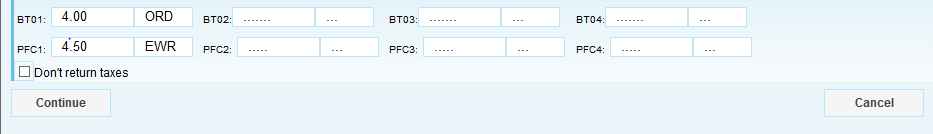 Для перехода на третий шаг маски возврата GRM  необходимо нажать кнопку «Продолжить»/ «Continue»; Остановить процесс возврата билета можно, нажав кнопку «Отмена»/«Cancel», и перейти  на первый шаг маски возврата приложения GRM.ШАГ 3: Подтверждение суммы к возврату на кредитную карту и проведение возврата.Если оплата по билету полностью или частично производилась кредитной картой напрямую в авиакомпанию, то на последнем  шаге автоматически добавятся поля с информацией о кредитной карте. В поле «Сумма возврата» / «Refund amount» необходимо продублировать  сумму, возвращаемую на  кредитную карту. Пример экрана #3: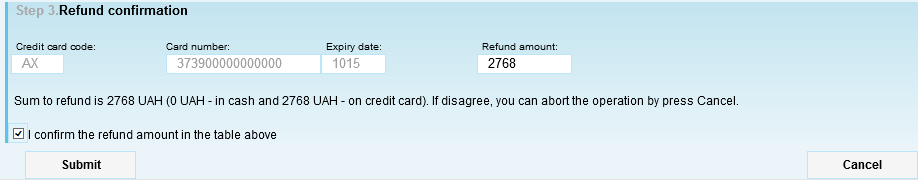 Если сумма корректна, необходимо отметить галочкой  графу «I confirm the refund amount in the table above»/ «Я подтверждаю сумму возврата, указанную в таблице выше».  Остановить процесс возврата билета можно, нажав кнопку ««Отмена»/«Cancel», и перейти  на первый шаг маски возврата приложения GRM.Для  завершения процедуры возврата нужно нажать кнопку   «Завершить» /«Submit».После успешного завершения процедуры возврат на экране появится следующее сообщение: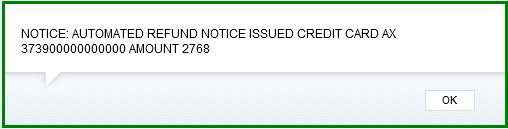 Внимание:  отменить возврат билета после нажатия кнопки «Завершить» /«Submit» невозможно, за исключение некоторых перевозчиков, которые активировали данный функционал в GDS Galileo. Для отмены возврата необходимо выбрать закладку «Void (Cancel) Refund »/ «Отменить Возврат».После получения подтверждающей надписи об успешно завершении процедуры возврата,  и, в зависимости от настроек терминала выписки, формируется сопроводительный документ «Refund notice» в папку «маршрут» или на принтер. После завершения процедуры возврата билета необходимо проверить статусы купонов в этом билете, отчет TINS и, при необходимости, распечатать  сопроводительный документ «Refund notice.Пример 3. Условие: оформить возврат частично использованного  билета с полным удержанием такс и закрытым на IT. Пошаговый возврат билета в приложение GRM.ШАГ 1:  Внести номер билета, который подлежит возврату.В приложении GRM автоматически отобразятся данные по билету: дата оформления, фамилия/имя пассажира, данные по полетным купонам, и модификатор «IT» в поле «Общая сумма билета»/ «Total Paid».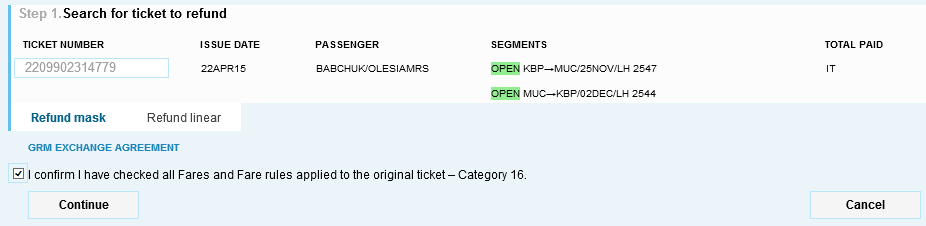 Для перехода на второй шаг маски возврата GRM  необходимо отметить галочкой поле «Я подтверждаю, что я проверил(а) правила тарифа для выбранного билета - Category 16 Penalties-и я уверен(а) в возможности возврата, а также суммах штрафов и сборов для данного билета» / «I confirm I have checked all Fares and Fare rules applied to the original ticket – Category 16» и затем «Продолжить»/«Continue». Остановить процесс возврата билета можно, нажав кнопку «Отмена»/«Cancel», и перейти  на первый шаг маски возврата приложения GRM.ШАГ 2:  Заполнить или проверить данные по суммам тарифа, такс и штрафа.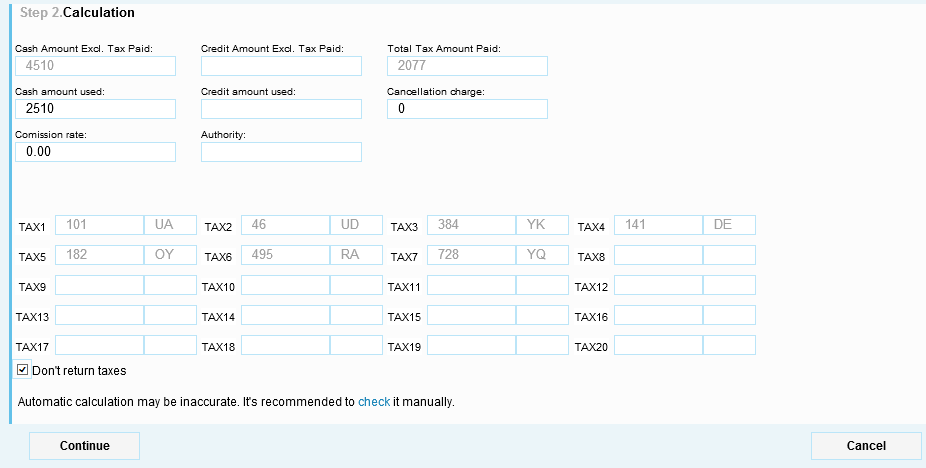 Добавить использованный тариф:В поле «Использованный тариф с формой оплаты наличные»/«Cash amount used» указывается сумма использованного тарифа по курсу на день выписки. Добавить штраф:В поле «Сумма штрафа»/«Cancellation charge» указывается сумма штрафа за возврат (без указания валюты) оформления билета по курсу на день возврата. Если штраф при возврате не взимается, то данное поле не заполняется или вносится 0 (ноль).Изменение поля TAX:Удалить таксы можно, отметив галочку в поле «Не возвращать таксы»/«Don’t return taxes», при этом таксы становится неактивными и подсвечивается серым цветом.Вернуть для возврата в поле TAX удаленные таксы можно, повторно нажав галочку.ШАГ 3:  На последнем  шаге необходимо проверить общую возвращаемую сумму по билету. Если сумма корректна, необходимо отметить галочкой  графу «I confirm the refund amount in the table above»/ «Я подтверждаю сумму возврата, указанную в таблице выше».  Остановить процесс возврата билета можно, нажав кнопку «Отмена»/«Cancel», и перейти  на первый шаг маски возврата приложения GRM.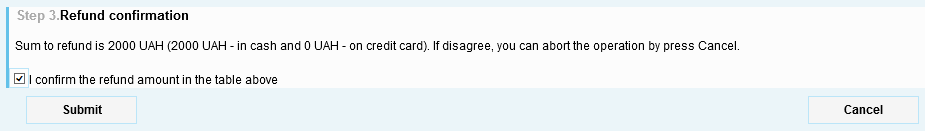 Для  завершения процедуры возврата нужно нажать кнопку   «Завершить» /«Submit».После успешного завершения процедуры возврат на экране появится следующее сообщение:Пример возврата  билета при помощи опции «Полный возврат/Refund linear» Условие: оформить  полный возврат билета со  штрафом при помощи упрощенной маски возвратаАлгоритм пошагово возврата билета в приложение GRM:ШАГ 1:  Внести номер билета, который подлежит возврату.В приложении GRM автоматически отобразятся данные по билету: дата оформления, фамилия/имя пассажира, данные по полетным купонам, общая сумма билета.Для перехода на упрощенную маску возврата билета надо нажать на фразу «Полный возврат»/ «Refund linear». Примечание.  Данная опция не появляется:-При возврате ранее переоформленного билета.-Если в маршруте следования пассажира есть внутриамериканский перелет и, соответственно,  внутриамериканские аэропортовые сборы. Упрощенная маска возврата билета «Полный возврат»/ «Refund linear» позволяет произвести полный возврат тарифа и такс с удержанием штрафа. Добавить штраф:В поле «Сумма штрафа»/«Cancellation charge» указывается сумма штрафа за возврат (без указания валюты) оформления билета по курсу на день возврата. Если штраф при возврате не взимается, то данное поле не заполняется или вносится 0 (ноль).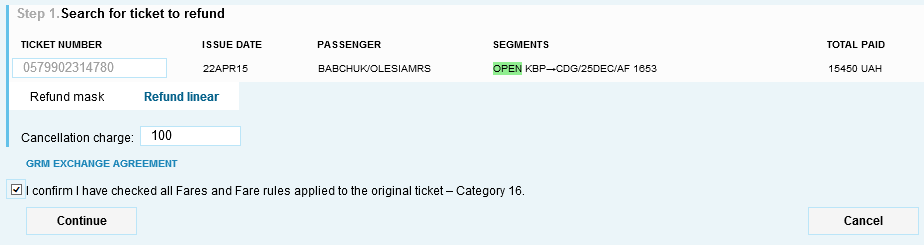 После заполнения поля «Сумма штрафа»/«Cancellation charge» следует отметить галочкой поле «Я подтверждаю, что я проверил(а) правила тарифа для выбранного билета - Category 16 Penalties-и я уверен(а) в возможности возврата, а также суммах штрафов и сборов для данного билета» / «I confirm I have checked all Fares and Fare rules applied to the original ticket – Category 16» и затем «Продолжить»/«Continue»  и приложение переходит на шаг 2.Остановить процесс возврата билета можно, нажав кнопку «Отмена»/«Cancel», и перейти  на первый шаг маски возврата приложения GRM.ШАГ 2:  Подтверждение суммы к возврату и проведение возврата.На последнем  шаге необходимо проверить общую возвращаемую сумму по билету. Если сумма корректна, необходимо отметить галочкой  графу «I confirm the refund amount in the table above»/ «Я подтверждаю сумму возврата, указанную в таблице выше».  Остановить процесс возврата билета можно, нажав кнопку «Отмена»/«Cancel», и перейти  на первый шаг маски возврата приложения GRM.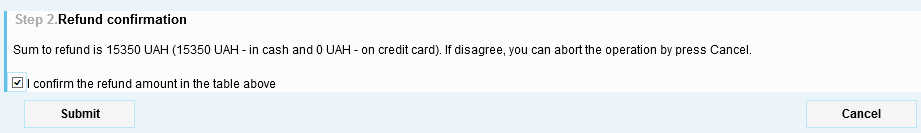 Для  завершения процедуры возврата нужно нажать кнопку   «Завершить» /«Submit».После успешного завершения процедуры возврат на экране появится следующее сообщение: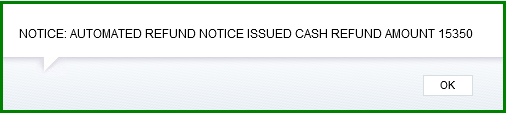 Внимание:  отменить возврат билета после нажатия кнопки «Завершить» /«Submit» невозможно, за исключение некоторых перевозчиков, которые активировали данный функционал в GDS Galileo. Для отмены возврата необходимо выбрать закладку «Void (Cancel) Refund »/ «Отменить Возврат».После получения подтверждающей надписи об успешно завершении процедуры возврата,  и, в зависимости от настроек терминала выписки, формируется сопроводительный документ «Refund notice» в папку «маршрут» или на принтер. После завершения процедуры возврата билета необходимо проверить статусы купонов в этом билете, отчет TINS и, при необходимости, распечатать  сопроводительный документ «Refund notice.Приложение 1.Cтатусы полетных сегментов электронного билета:Приложение 2.Отмена возврата электронного билетаНекоторые авиакомпании позволяют произвести процедуру отмена возврата электронного билета.Особенности при отмене возврата:Разрешена только в день возврата билета.Может быть произведена только в PCC, где был оформлен билет, или в авторизованном филиале агентства.Хотя бы один из статусов купонов должен быть RFND.Для билетов conjunction требуется введение только первого номера билета.Форматы: TRNC55512345678901TRNC12599000482880/PCCОписание:Список Авиакомпаний, которые поддерживают данную опцию:Введение.  Важная информация о процедуре возврат электронного билета в GDS Galileо.3GLOBAL REFUND MANAGER (GRM).Подробное описание полей опции «Частичный возврат»/ «Refund mask» в приложении GRM.ШАГ 1. Поиск билета для возврата / Search for ticket to refund.ШАГ 2. Расчет суммы возврата / Calculation.ШАГ3. Подтверждение возврата / Refund confirmation.5Подробное описание полей опции «Полный возврат»/ «Refund linear» в приложении GRM.ШАГ 1. Поиск билета для возврата / Search for ticket to refund.ШАГ2. Подтверждение возврата / Refund confirmation.9Отчет TINS после возврата. Электронный билет после возврата. Сопроводительный документ – REFUND NOTICE.1313Примеры возвратов  билетов при помощи опции «Частичный возврат/ Refund mask».Пример 1. Возврат билета без штрафа, оплаченного CASH.Пример 2. Возврат Билета со  штрафом, оформленного с  внутриамериканским перелетом и оплаченного кредитной карточкой.Пример 3. Условие: оформить возврат частично использованного  билета с полным удержанием такс и закрытым на IT15 Пример возврата  билета при помощи опции «Полный возврат/Refund linear» 22Приложение 1. Статусы полетных сегментов электронного билета.24Приложение 2. Отмена возврата электронного билета.25*TEФормат вызова электронного билета/Разделитель6579902096250Номер электронного билетаФормат:Пояснение:XIАннулировать весь маршрутX1-2Аннулировать сегменты #1 и #2@ALLАвтоматическая обработка сегментов со статусом HX/UC/UN/NO. При применении формата изменяются статусы TK/KL/KK на HK и US/UU на HL.Примечание: Для обработки сегментов со статусом HX/UC/UN/NO авиакомпании EK (EMIRATES) данный формат не применяется. Сегменты со статусом HX/UC/UN/NO авиакомпания EK удаляются командой XI или X1-2.ШАГ 1. Поиск билета для возврата / Search for ticket to refund.Внести номер билета и нажать кнопку «Продолжить»/ «Continue». Примечание: При возврате conjunction билета вносятся 13 цифр первого билета.ШАГ 1. Поиск билета для возврата / Search for ticket to refund.Внести номер билета и нажать кнопку «Продолжить»/ «Continue». Примечание: При возврате conjunction билета вносятся 13 цифр первого билета.Номер билета / Ticket NumberВ полях приложения автоматически отображают данные билета:Частичный возврат/Refund maskПо умолчанию, приложение GRM  предлагает оформить возврат с последовательным заполнением всех полей маски возврата в 3 шага, аналогично маске возврата TRNE в Desktop. Полный возврат/Refund linearОпция отвечает за переход на упрощенную маску  возврата билета «Полный возврат»/ «Refund linear». Подробное описание полей упрощенной маски возврата билета «Полный возврат»/ «Refund linear» рассмотрено в таблице «Подробное описание полей опции «Полный возврат»/ «Refund linear» в приложении GRM».Примечание:  Данная опция не появляется:- при возврате ранее переоформленного билета.- если в маршруте следования пассажира есть внутриамериканский перелет и, соответственно,  внутриамериканские аэропортовые сборы ZP/XF.ШАГ 2. Расчет суммы возврата / Calculation.ШАГ 2. Расчет суммы возврата / Calculation.Заполнить или проверить данные по суммам тарифа, таксам, штрафам.Внимание: При возврате первоначально оформленных билетов в полях автоматически отобразятся данные по билету: сумма тарифа, уровень и названия такс или аэропортовых сборов. При возврате ранее переоформленных билетов данные автоматически не отображаются и  заполняются  вручную.Заполнить или проверить данные по суммам тарифа, таксам, штрафам.Внимание: При возврате первоначально оформленных билетов в полях автоматически отобразятся данные по билету: сумма тарифа, уровень и названия такс или аэропортовых сборов. При возврате ранее переоформленных билетов данные автоматически не отображаются и  заполняются  вручную.Оплаченный тариф (наличные)/Cash paidСумма оплаченного тарифа в валюте оформления билета (без аэропортовых сборов и такс). Заполняется, если при оформлении билета оплата была внесена одним из видов «Cash» = S/INVOICE/NONREF/MS/CK.Использованный тариф (наличные)/Cash amount usedСумма использованного тарифа. Заполняется, если при оформлении билета оплата была внесена одним из видов «Cash» = S/INVOICE/NONREF/MS/CK.Примечание:- При полном возврате вносится  0 (ноль);- При частичном возврате билете вносится сумма использованного тарифа.Оплаченный тариф (кредитка)/Credit paidСумма оплаченного тарифа, если оплата производилась кредитной картой напрямую в авиакомпанию.Использованный тариф (кредитка)/Credit amount usedСумма использованного тарифа, если оплата производилась кредитной картой напрямую в авиакомпанию: Примечание:-При полном возврате вносится  0 (ноль);-При частичном возврате билете вносится сумма использованного тарифа.Сумма оплаченных такс/Total Tax Amount PaidСумма всех оплаченных такс и сборов по билету.Процент комиссии/ Comission rateПроцент комиссии, указанный  при оформлении билета.Сумма комиссии/ Comission amountCумма комиссии, указанная  при оформлении билета.Код авторизации А/К /AuthorityПоле заполняется только в том случае, если авиакомпания предоставила данный код. Примечание:- Максимальное количество символов (цифры и буквы) в поле - 14.Сумма штрафа/Cancellation charge Поле заполняется, если взимается штраф за возврат. Сумма указывается в валюте оформления билета по курсу на день возврата. Если штраф при возврате не взимается, то данное поле не заполняется или вносится  0 (ноль).TAX #В поле вносится сумма и название такс или аэропортовых сборов.Примечание:- Удалить таксу можно, нажав на  TAX, при этом такса становится неактивной и подсвечивается серым цветом.- Вернуть для возврата в поле TAX удаленную таксу можно, повторно нажав на неактивную таксу, которая подсвечивается серым цветом.- Изменить уровень таксы можно, изменив сумму на необходимую сумму к возврату.BT#PFC#Сумма и название внутриамериканских аэропортовых сборов (Breakdown tax). В данном поле необходимо внести 3-хбуквенный код аэропорта и сумму сбора.Не возвращать таксы/ Don’t return taxesПоле отмечается «галочкой» только в случае, если ни одна такса не подлежат к возврату. ШАГ3. Подтверждение возврата / Refund confirmation.На последнем  шаге необходимо проверить сумму к возврату по билету. ШАГ3. Подтверждение возврата / Refund confirmation.На последнем  шаге необходимо проверить сумму к возврату по билету. Я подтверждаю сумму возврата, указанную в таблице выше /I confirm the refund amount in the table above Если сумма корректна, необходимо отметить галочкой графу «I confirm the refund amount in the table above»/ «Я подтверждаю сумму возврата, указанную в таблице выше».Остановить процесс возврата билета можно, нажав кнопку «Отмена»/«Cancel», и перейти  на первый шаг маски возврата приложения GRM.Примечание: Если оплата по билету полностью или частично производилась кредитной картой напрямую в авиакомпанию, появятся дополнительные поля для проверки и заполнения:Русская версия фразы:Английская версия фразы:Ваш билет успешно возвращен.
Сумма к возврату - ….. UAH.
Вы можете закрыть это окно и вернуться к работе в Galileo Desktop или нажать кнопку ниже, чтобы начать сначала возврат другого билета.Your ticket has been refunded successfully
Refund amount - …… UAH
You can close this window and return to the Galileo Desktop or press a button below to start over refunding other tickets.Описание:Описание:ШАГ1.Поиск билета для возврата / Search for ticket to refundВнести номер билета и нажать кнопку «Продолжить»/ «Continue». Примечание: При возврате conjunction билета вносятся 13 цифр первого билета.ШАГ1.Поиск билета для возврата / Search for ticket to refundВнести номер билета и нажать кнопку «Продолжить»/ «Continue». Примечание: При возврате conjunction билета вносятся 13 цифр первого билета.Номер билета / Ticket NumberВ полях приложения автоматически отображают данные билета:Полный возврат/Refund linearОпция отвечает за переход на упрощенную маску возврата билета «Полный возврат»/ «Refund linear».Примечание.  Данная опция не появляется:- При возврате ранее переоформленного билета.- Если в маршруте следования пассажира есть внутриамериканский перелет и, соответственно,  внутриамериканские аэропортовые сборы ZP/XF.При переходе на упрощенную маску возврата билета «Полный возврат»/ «Refund linear» предполагается полный возврат тарифа и такс с возможностью взимания только штрафа.Частичный возврат/Refund maskОпция неактивна, т.к. по умолчанию, GRM активирует возможность возврата с последовательным заполнением всех полей маски возврата в 3 шага, аналогично маске возврата TRNE в Desktop.Фраза становится активной, если перейти на опцию «Полный возврат»/ «Refund linear». ШАГ2. Подтверждение возврата / Refund confirmation.На последнем  шаге необходимо проверить сумму к возврату по билету.ШАГ2. Подтверждение возврата / Refund confirmation.На последнем  шаге необходимо проверить сумму к возврату по билету. «Я подтверждаю сумму возврата, указанную в таблице выше»/ «I confirm the refund amount in the table above»Если сумма корректна, необходимо отметить галочкой графу «I confirm the refund amount in the table above»/ «Я подтверждаю сумму возврата, указанную в таблице выше». Остановить процесс возврата билета можно, нажав кнопку ««Отмена»/«Cancel», и перейти  на первый шаг маски возврата приложения GRM.Русская версия фразы:Английская версия фразы:Ваш билет успешно возвращен.
Сумма к возврату - ….. UAH.
Вы можете закрыть это окно и вернуться к работе в Galileo Desktop или нажать кнопку ниже, чтобы начать сначала возврат другого билета.Your ticket has been refunded successfully
Refund amount - …… UAH
You can close this window and return to the Galileo Desktop or press a button below to start over refunding other tickets.Формат:Пояснение:HMPRОтчет по выписанным/возвращенным/аннулированным за день билетам HMPR/31MAY14Отчет c указанием датыHMPR/REF/01JUN-07JUNОтчет по возврату за периодHMPR/С-LHОтчет по выписанным за день билетам (на сегодня) на стоке LHHMPR/C-555/14JUNОтчет по выписанным билетам на стоке 555 за 14 июняGALILEO EE                          TINS REPORT       04 AUG 14 CURRENCY CODE  UAH       IATA NUMBER 99999992                   A/L TKT/STOCK NBR PASSENGER NAME  FARE       TAX     COMM   FOP                                             *FEES               555 9902140676    SLIPUHINA/NATALI    12648     1109  1.00    FS                                    RFND-                       TKT: 555 9902 140676     NAME: SLIPUHINA/NATALIIAMRS            ISSUED: 04AUG14          FOP:CASH                               PSEUDO: 7J8J  PLATING CARRIER: SU  ISO: UA  IATA: 99999992         USE  CR FLT  CLS  DATE BRDOFF TIME  ST F/B        FARE   CPN    RFND SU 1801  Y  20DEC KBPSVO  1540 OK YNOW               1     RFND SU 2304  Y  20DEC SVOFRA  2055 OK YNOW               2  FARE USD  1020.00 TAX       50UA TAX       25UD TAX      309XT  TOTAL UAH    13757                                              EQUIV UAH    12648                                              IEV LY TLV Q42.00 146.00KELSHB NUC188.00END ROE1.0              RLOC 1G SHK95I    SU OOUSJD                                                               REFUND NOTICE                         AEROFLOT RUSSIAN AIR                                  DATE OF ISSUE   GALILEO EE                                    PASSENGER NAME   04AUG14              AGENT ID   N33937                      SLIPUHINA/NATALI                                 UA                          INTERNATIONAL   TOUR CODE                        99999992                                                          REFUNDED DOCUMENTS   CPNS   NET                                TAX           555 9902140676 2     12      N         FARE PAID     12648       1109  S                                            FARE USED         0          0                                               FARE RFND     12648                                                          CANX FEE                                                                     TAX RFND       1109                   COMM  100                              TAX1       50UA   TAX2       25UD                                            TAX3      211YK   TAX4      124YR     ORIGINAL TICKET NUMBER EXCHANGE        TAX5      699YQ   TAX6                                                       TAX7              TAX8                                                                                             CARD NUMBER                            CASH          13757                                                          CREDIT            0                                                          TOTAL         13757                   AIRLINE AUTHORITY                                                            C55536CDOYF55R                                                               WAIVER CODE                                                                  TEST2014                               REMARKS   TSDRЗапрос повторной печати REFUND NOTICE 2989902096227Номер билета/Разделитель31MAY14Дата оформления возвратаREFUND NOTICE REPRINTEDСтатусОбмен ExchangeВозврат RefundVoidRevalidationОписаниеOPENYYYYСтатус полетного купона электронного билета (ET) можно изменять.CKINNNNNПеревозчик получил информацию о пассажире.ARPTYYYYПеревозчик ограничил операции с билетом до вылета.LFTDNNNNИдет посадкаUNVLYYNNВалидирующий перевозчик определяет, что купон больше не может использоваться. EXCHYNNNСтоимость электронного билета использовалась в качестве оплаты за другую трансакцию.FLWNUSEDNNNNПерелет по маршруту, указанному в электронном билете, завершен.  RFNDNNNNНеиспользованная плата, указанная на полетном купоне ET была возвращена/ перечислена пассажиру/покупателю. VOIDNNNNОтмена всей операции по продаже электронного билета. Команду "Void" можно применять только при первоначальной продаже билета. SUSPNNNNВалидирующий перевозчик запретил использование полетного купона во избежание незаконного использования.REMVNNNNВалидирующий перевозчик удалил данные электронного билета  из системы так , как билет был полностью использован.PRTDNNNNБилет перепечатан в аэропорту, или авиакомпания выпустила бумажный билет вместо электронного билета.REFUND TAXES ONLYNNNNВалидирующий перевозчик решил, что купон больше не подлежит использованию в том виде, в котором был оформлен.CLSDNNNNВалидирующий перевозчик закрыл доступ к купонам.TRNCЗапрос отмена возврата55512345678901Номер билета/РазделительХХ1Номер пульта оформления билетаBSP UA/  UkraineBSP MD/  MoldovaAirlines/codesAirlines/codesAF/057AA/001AY/105AY/105B2/628B2/628BA/125BA/125DE/881BI/672DL/006CY/048EG/447DE/881EY/607ET/071KC/465EY/607KK/610F7/033LO/080FB/623M9/011GF/072MK/239IB/075OK/064KM/643OS/257LO/080QR/157MK/239QU/761OK/064R2/291OS/257SA/083PR/079SU/555QR/157TK/235SA/083TP/047SU/555U6/262TG/217US/037TK/235UT/298TP/047UA/016US/037UT/298UX/996WY/910